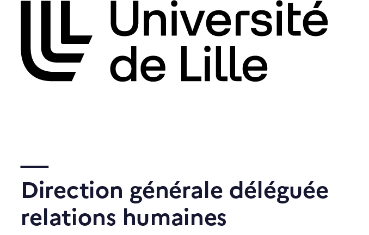 DOSSIER D’AVANCEMENT DE GRADE DES ENSEIGNANTS-CHERCHEURS (À renseigner en complément du dossier ELECTRA)Candidat·e :Nom :	Prénom :Grade d’accès :Composante : 	Unité de recherche : Section CNU : Date de la dernière promotion au titre de l’avancement local ou national (ou, pour les professeurs des universités, du changement de corps) : Le présent document est organisé en quatre grandes catégories : responsabilités dans le champ de la formation / recherche / responsabilités collectives / contribution au rayonnement de l’établissement. Le classement de ces catégories, pas plus que celui des critères retenus pour les évaluer, ne doivent pas être conçus comme hiérarchiques.Selon les éléments de votre parcours, il est tout à fait possible que certaines des rubriques du dossier ne soient pas renseignées. Dans ce cas, merci de donner quelques éléments d’explication dans la rubrique réservée aux commentaires libres.Formation et responsabilités pédagogiquesRechercheResponsabilités collectives Contribution au rayonnement de l’établissementDate et duréeEffectifs (si pertinent)Principales actions / résultats (si pertinent)Quand pertinent : reconnaissance horaire au titre du référentiel (en équivalent HTD)Responsabilité de mention / de parcours (licence ou équivalent ; DUT ; master ou équivalent)Responsabilité pédagogique au sein d’une mention / d’un parcours : direction d'études, responsable d’option, coordination d’un enseignement à intervenants multiples … Innovation pédagogique (notamment numérique) Contribution à la valorisation des formations (communication, recherche de partenariats, développement de la FC, de l’apprentissage…)Coopération internationale (doubles diplômes, programmes internationaux, …)Accompagnement des initiatives étudiantesAccompagnement des dispositifs d’orientation et/ou d’insertion professionnelle (dont encadrement de stages ou mémoires) Expertise liée aux formations (dont participation à des comités HCERES) Autres (commentaire libre)PRODUCTION SCIENTIFIQUENombreNombreCommentaires (visibilité des travaux…)PRODUCTION SCIENTIFIQUEAvant la dernière promotion ou changement de corpsAprès la dernière promotion ou changement de corpsCommentaires (visibilité des travaux…)Ouvrages publiésOuvrages éditésChapitres d’ouvragesCoordination de numéros spéciaux de revuesArticles dans des revues classées, à comité de lectureAutres articlesCommunications dans des congrès nationaux / internationauxRapports de rechercheAutres productions scientifiquesAutres (commentaire libre)COORDINATION DE LA RECHERCHEDate et duréeNombreCaractéristiquesQuand pertinent : reconnaissance horaire au titre du référentiel (en équivalent HTD)Participation à des comités ANR ou HCERES Coordination de programme européenCoordination de programme de recherche international (PHC, LIA, etc.)Coordination de programme ANR ou autre programme labelliséContrats et subventions de rechercheDirections éditoriales de revuesDirections éditoriales de collections d’ouvragesMembres de comités de lecture / de rédaction de revuesActivités d’évaluation de revues/d’articlesAutres (commentaire libre)ENCADREMENT DOCTORALDate (le cas échéant, durée)NombreCaractéristiques (selon item : financement, participation ou présidence de jury…)Encadrement de thèses / de postdocs Garant·e HDRParticipation jury Thèses / HDR en FranceParticipation jury Thèses / HDR à l’étrangerParticipation à des comités de suivi de thèse locauxParticipation à des comités de suivi de thèse en dehors de l’établissementVALORISATION DE LA RECHERCHEDate et duréeNombreCaractéristiquesQuand pertinent : reconnaissance horaire au titre du référentiel (en équivalent HTD)Responsabilité de contrats partenariauxValorisation et diffusion des travaux de recherche (brevets, logiciels, transferts, expertise, etc.)Participation à la création d’entreprise ou au développement de l’innovationAutresDate et duréeCaractéristiques : nom, domaine, effectifActions spécifiques remarquables (outils mis en place, évolution de la structure, …)Quand pertinent : reconnaissance horaire au titre du référentiel (en équivalent HTD)Responsabilités au niveau de l’universitéResponsabilités au niveau de l’universitéResponsabilités au niveau de l’universitéResponsabilités au niveau de l’universitéResponsabilités au niveau de l’universitéVice-présidence d’universitéCharge de mission d’universitéDirection d’école doctorale...Responsabilités au niveau de la composanteResponsabilités au niveau de la composanteResponsabilités au niveau de la composanteResponsabilités au niveau de la composanteResponsabilités au niveau de la composanteDirection de servicesDirection de composante ou d’InstitutDirection de départementAutres responsabilitésResponsabilités au niveau de l’unité de rechercheResponsabilités au niveau de l’unité de rechercheResponsabilités au niveau de l’unité de rechercheResponsabilités au niveau de l’unité de rechercheResponsabilités au niveau de l’unité de rechercheDirection d’unité de rechercheResponsable d’axe ou d’équipe de recherche et structurante, ou de plateforme de rechercheMandatsMandatsMandatsMandatsMandatsMandat aux conseils centrauxMandat au conseil d’unité de recherche, de composante ou de départementMembre d’instances nationales ou internationalesPrésidence de COSAutres (commentaire libre)Contacts / réseaux / datesRetombées éventuellesParticipation à des réseaux et sociétés savantesConférencier·e invité·e (national/international) et/ou expérience de mobilité à l’étrangerValorisation pédagogique (vulgarisation, manuel, conférences…)Médiation scientifique (productions cinématographiques, expositions, installations…)Prix / distinctions (dont PEDR, délégation IUF, …)Organisation de colloques, séminaires, journées d’études, …Participation à des jurys internationaux (autres que thèses et HDR)Autres (commentaire libre)Commentaires libres